Ficha de inscripción nuevo socio/a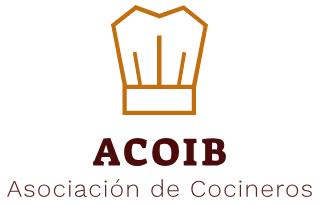 Fecha:Nombre y apellidos:DIN:                                                       F. de nacimiento:Dirección:                                                                                                                  C.P.Categoría profesional:                                                                        Municipio:Teléfono:                                  Móvil:                                   E-mail:Quiero Ser asociado/a en la ACOIB Informado/a convenientemente sobre los fines y objetivos de la asociación ACOIB, solicito mi participación en la misma a título de socio/a.Selecciona la opción u opciones que deseas con respecto al tratamiento a dar a esta información:Si  Autorizo a que sea almacenada y puesta a disposición del resto de socios de ACIB, por los medios habituales de comunicación entre socios.Si   Autorizo a que esté a disposición pública a través de la página web de la asociación u otras relacionadas con la asociación o sus socios, indicando siempre la fuente y autoría.Si   Autorizo a que todo o parte de esta información sea utilizada para efectos informativos con respecto a los fines de la asociación.Si  Participaré en las actividades y eventos de la asociación colaborando de la mejor manera posible y respetaré las normas estatutarias y reglamento interno.►Para realizar cualquier modificación de los datos, deberá volver a rellenar la ficha de nuevo.►Aquellos socios que deseen darse de baja en la Asociación deberán obligatoriamente rellenar la ficha de baja  firmada y enviándola por e-mail de la asociación.Le informamos que los datos aportados serán incorporados a un fichero del que es titular (ACOIB) Asociación de Cocineros de las Islas Baleares. Con la finalidad de realizar la gestión a su solicitud, así como enviarle comunicaciones comerciales sobre nuestros productos y servicios y mientras exista relación servicios, comercial o decida retirar su consentimiento.Así mismo, le informamos de la posibilidad de ejercer los derechos de acceso, rectificación, cancelación, oposición, limitación, portabilidad, supresión y olvido de sus datos en el domicilio fiscal de Pasaje Particular de Búger, 11 – 2º - 4d. 07008 Palma de Mallorca Baleares.								                   Doy mi consentimiento para tratar mis datos personales.	      La cuota anual es de 20€. La cuota anual de socio corresponde al año natural en curso. Se puede pagar en dos formas                           A) Transferencia o ingreso en una de las cuentas de Acoib: Bankia: ES81 2038 3431 3960 0037 8027    B) O bien, mediante la entrega en efectivo                                                                                                              FIRMA	